左点刮痧板社会化营销广 告 主：左点实业（湖北）有限公司所属行业：医疗器械执行时间：2022年H2参选类别：社会化营销类营销背景互联网对于新锐品牌的记忆是短暂的，不同于传统头部品牌家喻户晓，左点作为新锐品牌在互联网的整体声量不足，难以在消费者心智中形成记忆。品牌与产品的关系是互惠互利的。通过知名度、美誉度高的品牌，可以快速地将产品推广出去；反之通过优质的产品，也可以快速地树立品牌形象。营销目标左点旨在通过全年推广爆品刮痧板来传播左点品牌的声量，树立左点的品牌知名度和美誉度。目前市面上刮痧类产品主要集中以刮身体、背、肩、腿、胳膊等，而面部提拉缺鲜少有与之对应的产品。左点引入砭石材料，研发专对女性面部提拉按摩刮痧产品，直面女性的面部提拉需求，以产品反哺品牌曝光，从而达到提升品牌知名度的目的。左点刮痧板通过精准定位，在美妆圈掀起了一阵刮痧美容潮。通过发现并满足用户的真实需求，将传统的养生项重新定位至科技医疗美容护肤端，这一转变让左点刮痧板在美妆圈开出了花，并掀起了全网大量KOC、KOL内容，拉动京东电商平台的超百万台销售量级增长，制造了数十亿次的市场曝光。 策略与创意抖音等全域兴趣电商崛起，为左点刮痧板的营销推广提供天然土壤，兴趣电商内富有内容社交基因，可提供丰富的可视化视觉内容表达，有助于左点刮痧创意内容营销扩散，因此我们对产品打进市场的方法做了总结，总结出三种打品方法：达播带货-KOL短视频带货-自建视频通过京东直投新媒体或者京易投（对接字节媒体千川）投流。其中达播带货成本虽然高，但是起效快。因此左点刮刮板采用了达播带货的方法进入市场，先覆盖第一波京东A1人群。视频链接：https://v.qq.com/x/page/j3503uvz489.htm 商品预热：客户采用了首月安排腰部达播带货100+场，安排了头部达播10+场，商品预热期间达播带货采用头部达人+众多腰部+大量尾部提高新品刮刮板在抖音和京东平台上的声量。集中引爆：左点刮痧板进入市场中期我们严格按照京东ACME打法策划单品在抖音市场的持续声量。在这个策略下，每月头部达播安排20+场，每月腰部及以上的KOL达人带货铺量100+达人，拓展3个直播间进行直播矩阵带货，优先提报左点刮刮板参加京东平台各项营销活动等。产品迭代：产品进入市场的第四个月后，我们进行了产品迭代升级。新款左点刮痧板颜值更高，产品质量更优质。不仅“好用”而且“好玩”。与此同时我们进行了产品IP联名，通过和“吾皇猫”联名，收割“吾皇猫”的A1-A3人群，帮助产品和品牌破圈。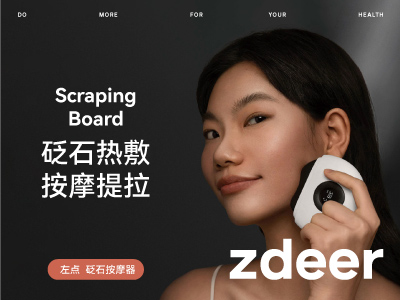 执行过程/媒体表现左点刮痧板营销覆盖的媒体平台主要为抖音、小红书、微博等......核心人群定位在20--45岁女性群体，主要集中为大学生、都市白领以及年轻妈妈等，针对这些人群特点，在投放上进行了人群层次优化，以定向策略为主，以兴趣标签归类投放，主要以美妆、护肤、精致女孩、刮痧、面部提拉等关键词导入，从人口统计学来看，左点刮痧板的目标用户群集中在女性（占比80%以上），25-40岁（占比80%以上）。从京东十大靶群来看，左点刮刮板的目标用户群集中在都市家庭（35%以上），都市中产（20%以上），小镇青年（15%以上），Z时代（10%以上）；从购买偏好来看，左点刮痧板的目标用户群集中在女装，零食，个人保健，美妆工具等类目上。营销效果与市场反馈此次左点刮痧板市场投放市场曝光量整体可达数十亿次，点击量上百万次，点击率最高可达到3%-5%，曝光点击溢出值估超40%。在通过京东站内外多种视频类型创意优化，多文案测试，流量时间分布，受众报告分析等，得出最合适左点刮痧板投放策略，为此次营销投放创造了转化率提升近500%，转化成本降低50%的良好成绩。品牌声量：①	排行榜： 2022年电动刮痧仪行业销量TOP1②	电商渠道：视频总计观看量7.9亿，评论量14.75万，点击量245万，关注量10.57万，转发量235万③	抖音渠道：视频总计观看量3.8亿，评论量9276，点击量658万，关注量25万，转发量4万；